خطة التهيئة للاختبارات الوطنية ( نافس ) للصف السادس في مجال الرياضياتخطة التهيئة للاختبارات الوطنية ( نافس ) للصف السادس في مجال الرياضيات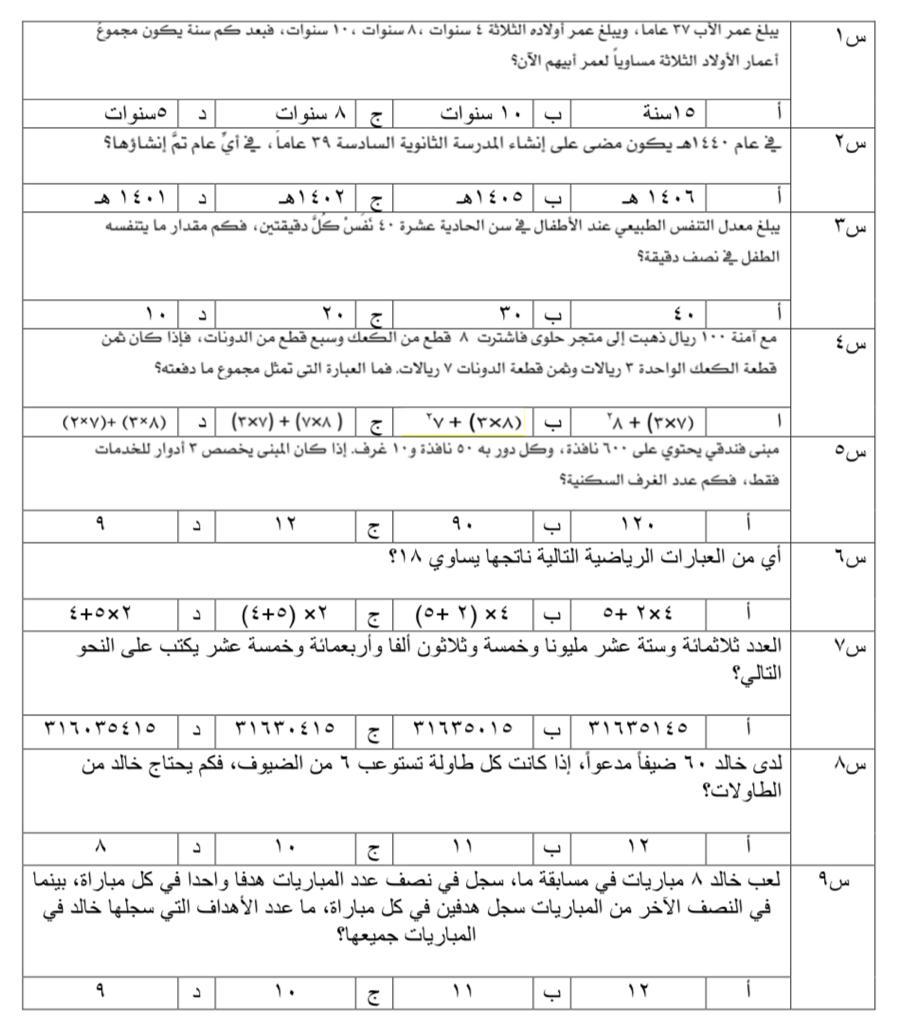 خطة التهيئة للاختبارات الوطنية ( نافس ) للصف السادس في مجال الرياضيات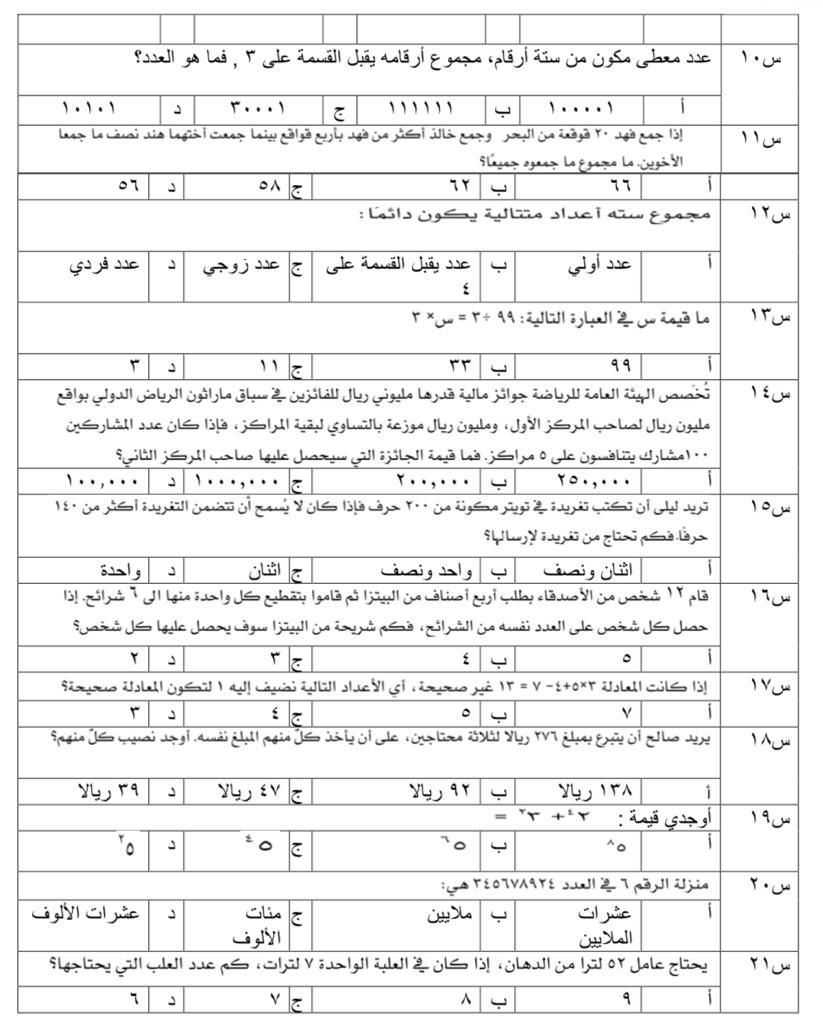 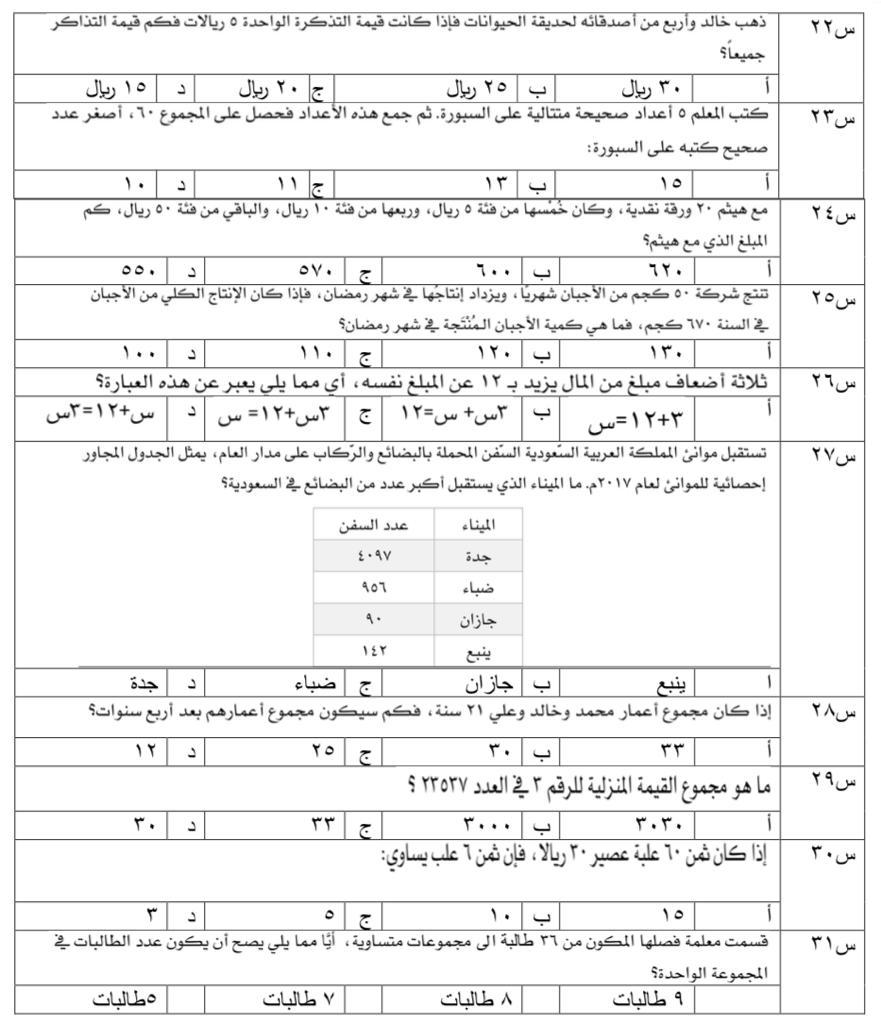 خطة التهيئة للاختبارات الوطنية ( نافس ) للصف السادس في مجال الرياضياتخطة التهيئة للاختبارات الوطنية ( نافس ) للصف السادس في مجال الرياضيات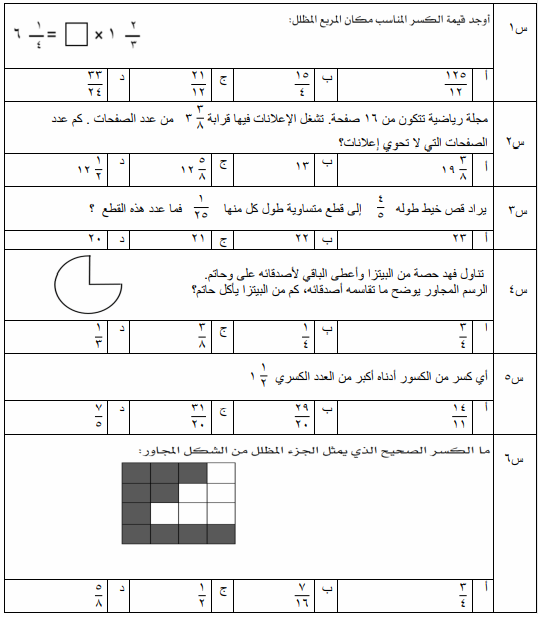 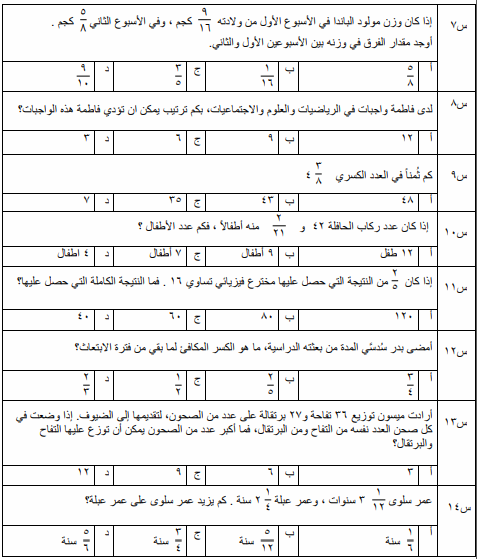 خطة التهيئة للاختبارات الوطنية ( نافس ) للصف السادس في مجال الرياضياتخطة التهيئة للاختبارات الوطنية ( نافس ) للصف السادس في مجال الرياضيات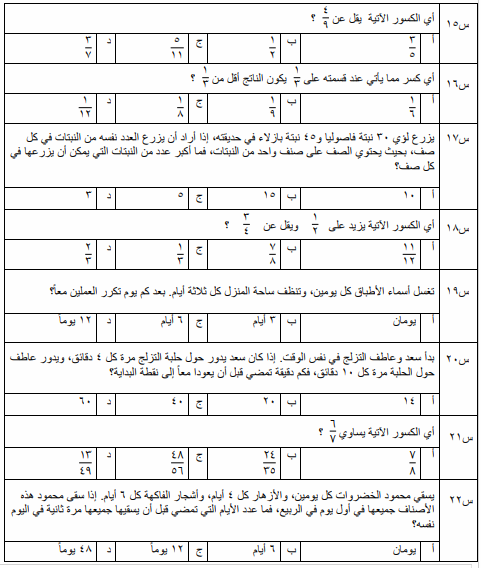 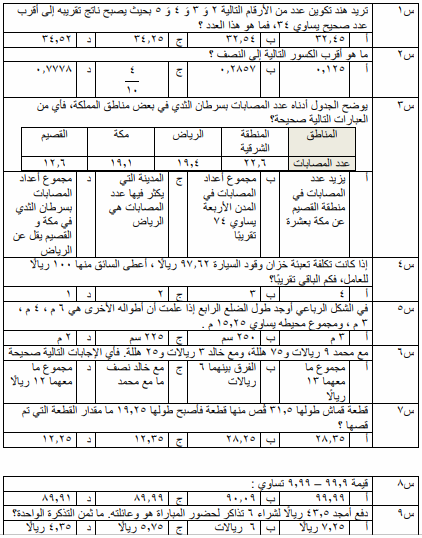 خطة التهيئة للاختبارات الوطنية ( نافس ) للصف السادس في مجال الرياضياتخطة التهيئة للاختبارات الوطنية ( نافس ) للصف السادس في مجال الرياضيات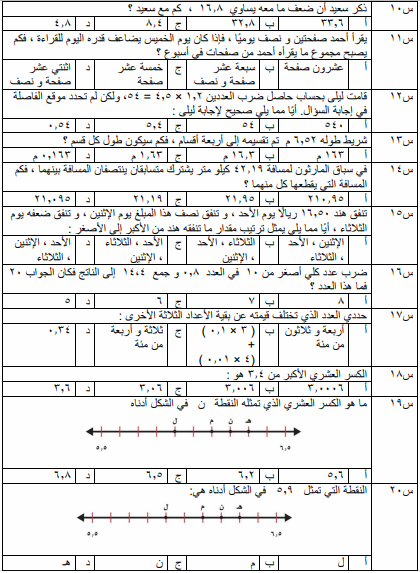 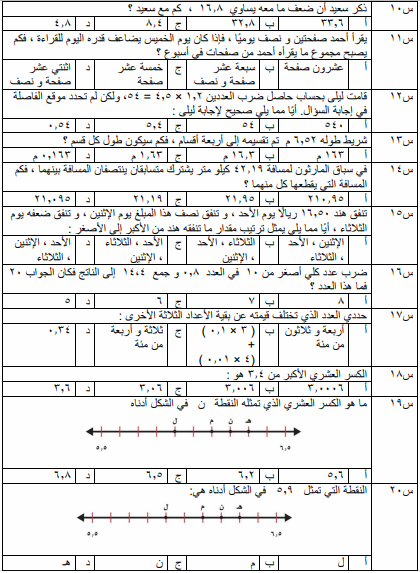 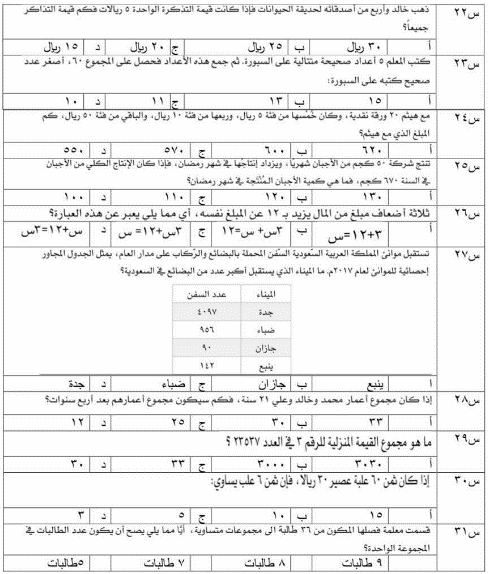 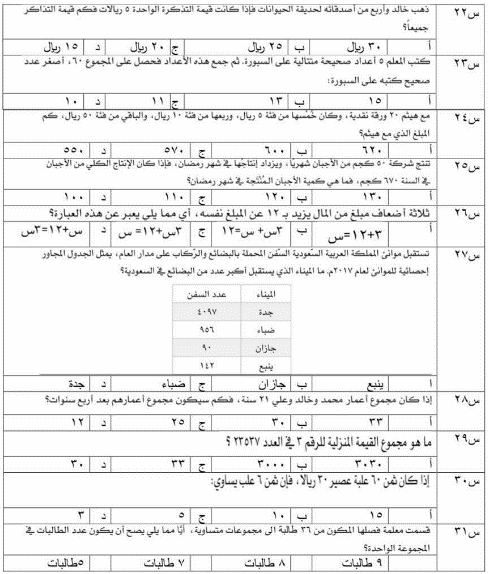 خطة التهيئة للاختبارات الوطنية ( نافس ) للصف السادس في مجال الرياضياتخطة التهيئة للاختبارات الوطنية ( نافس ) للصف السادس في مجال الرياضيات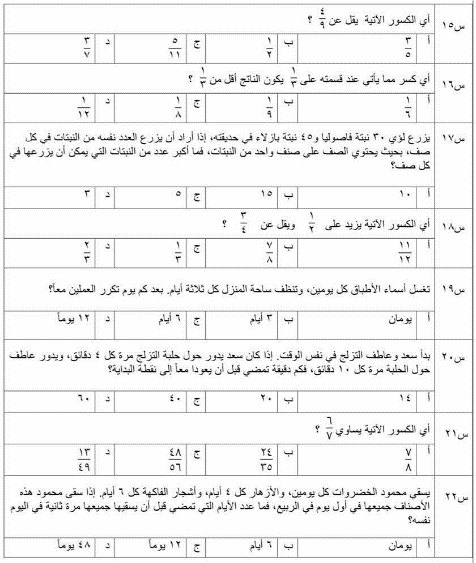 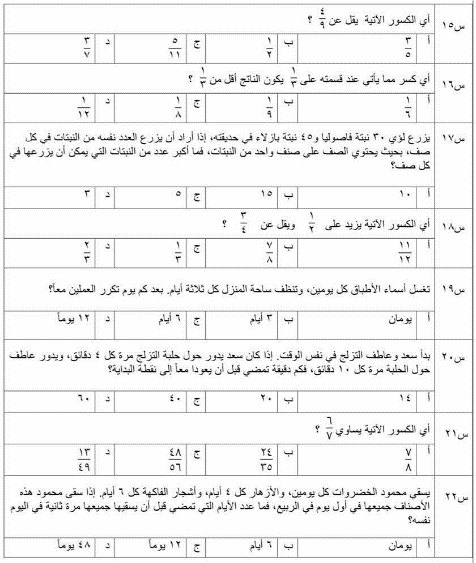 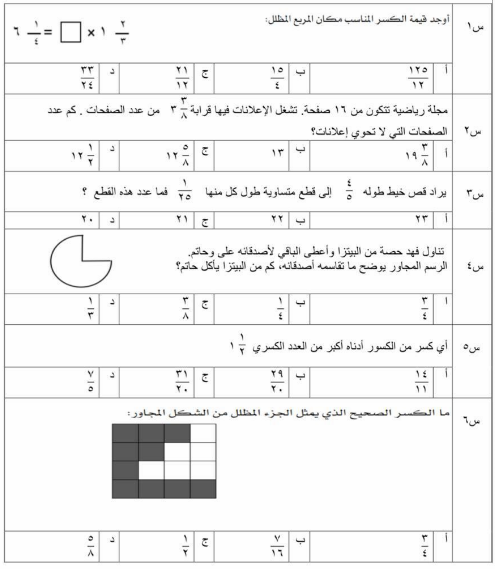 خطة التهيئة للاختبارات الوطنية ( نافس ) للصف السادس في مجال الرياضيات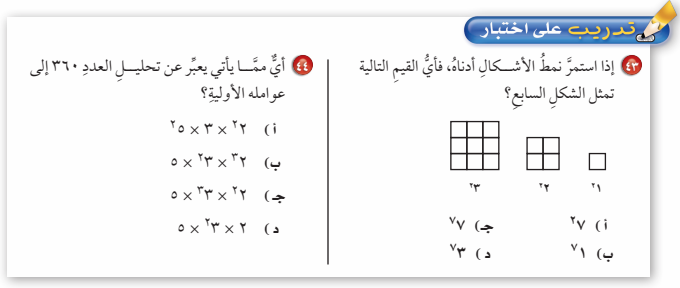 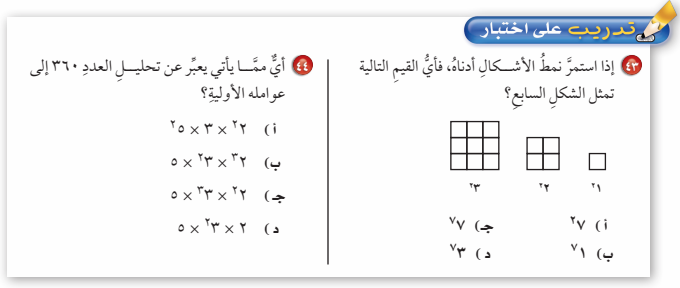 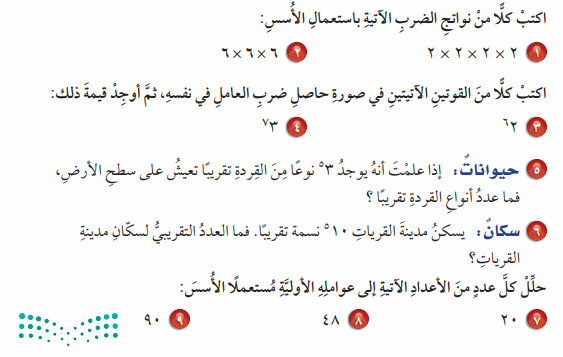 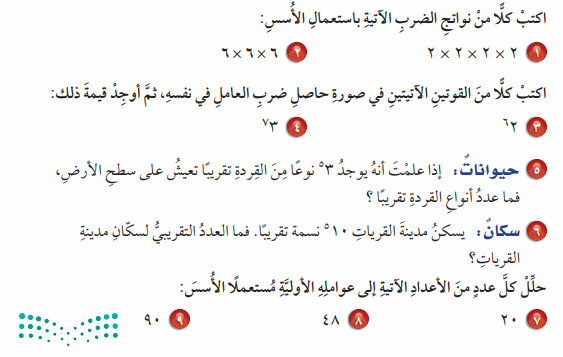 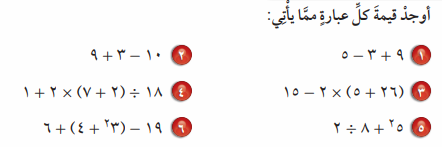 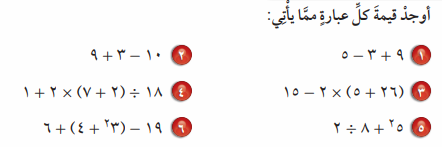 خطة التهيئة للاختبارات الوطنية ( نافس ) للصف السادس في مجال الرياضياتخطة التهيئة للاختبارات الوطنية ( نافس ) للصف السادس في مجال الرياضيات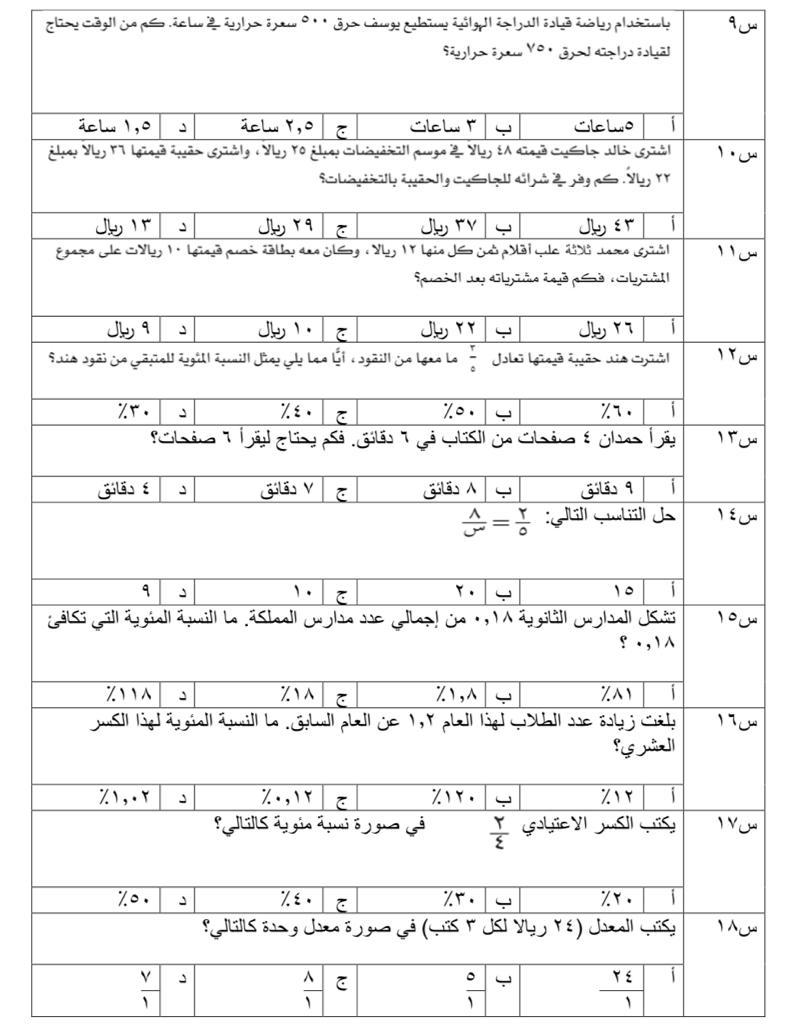 خطة التهيئة للاختبارات الوطنية ( نافس ) للصف السادس في مجال الرياضياتخطة التهيئة للاختبارات الوطنية ( نافس ) للصف السادس في مجال الرياضيات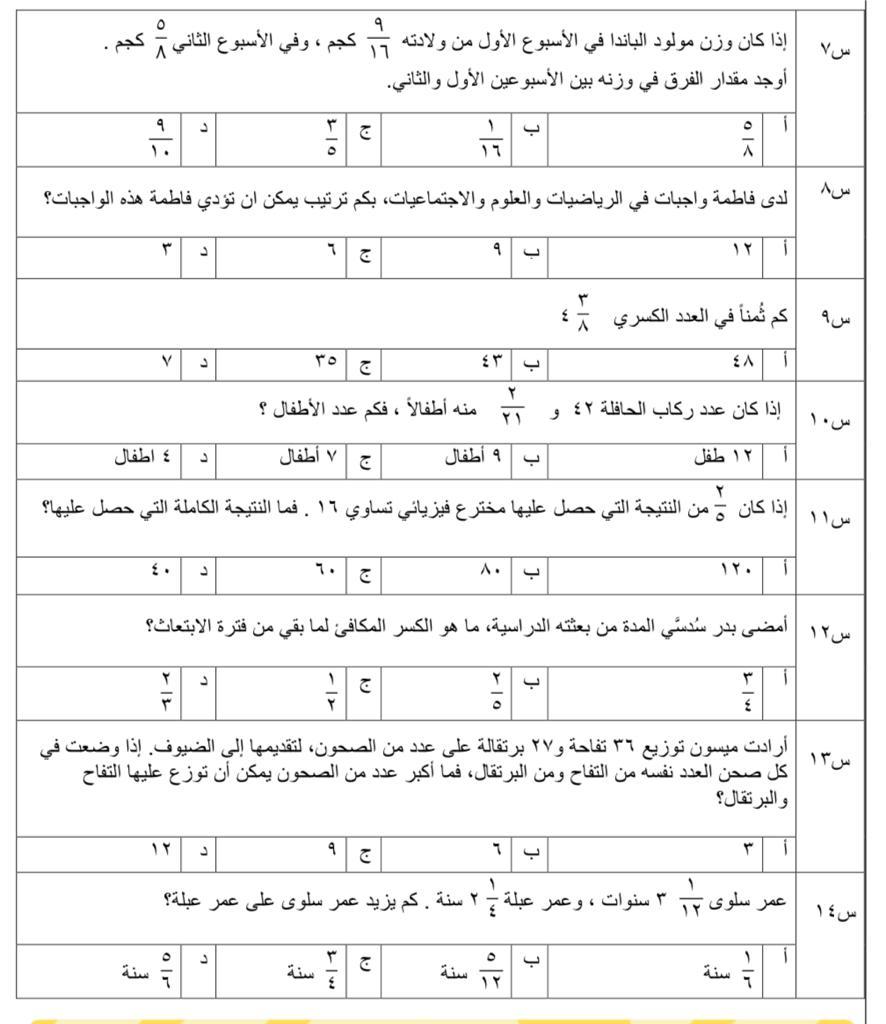 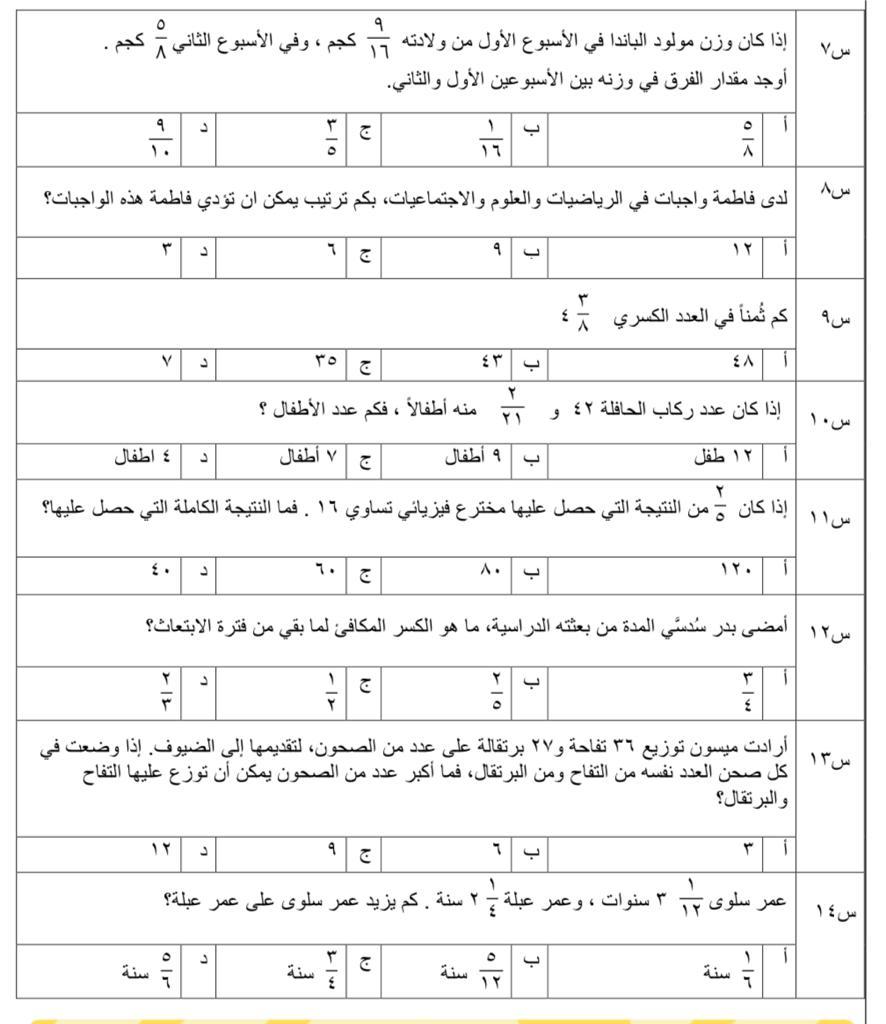 خطة التهيئة للاختبارات الوطنية ( نافس ) للصف السادس في مجال الرياضيات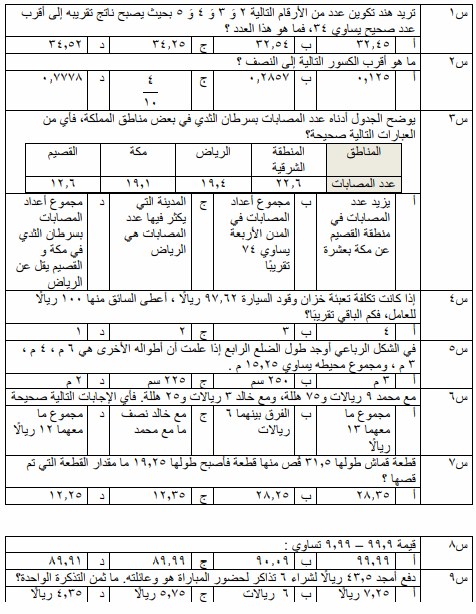 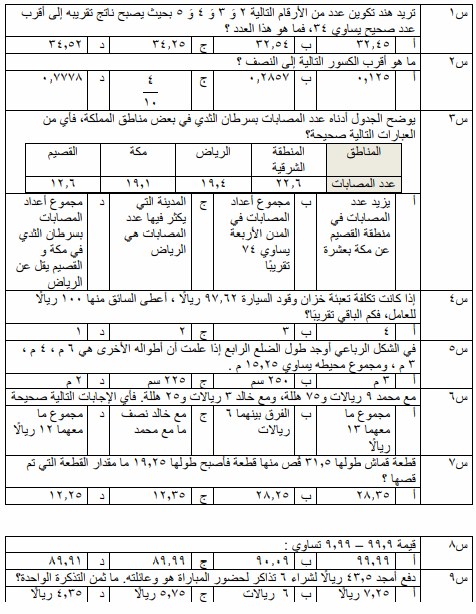 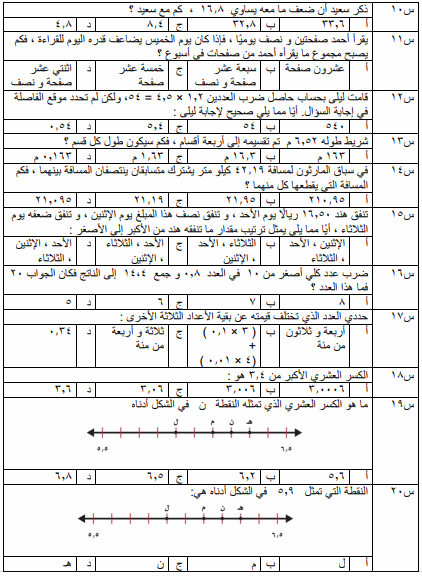 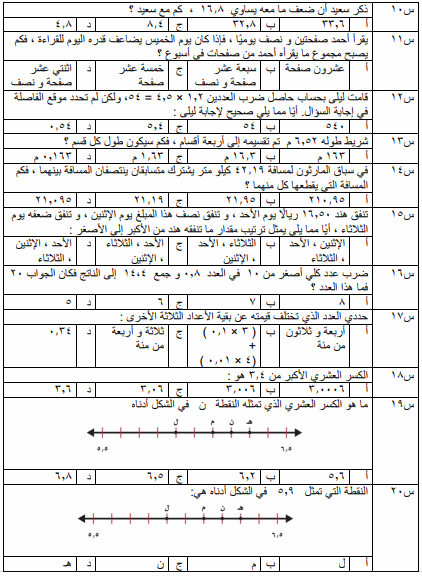 خطة التهيئة للاختبارات الوطنية ( نافس ) للصف السادس في مجال الرياضيات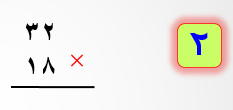 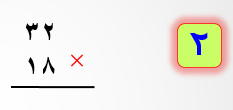 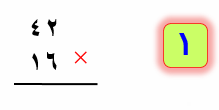 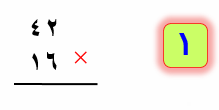 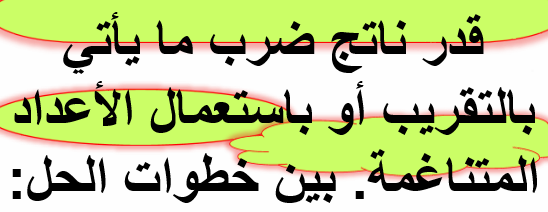 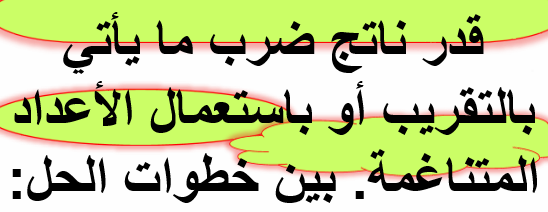 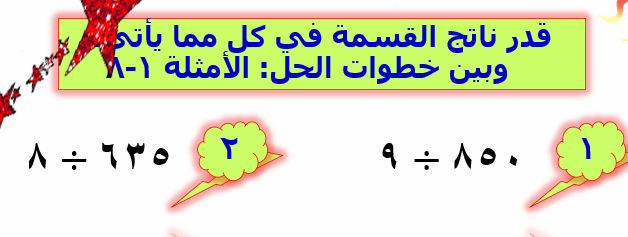 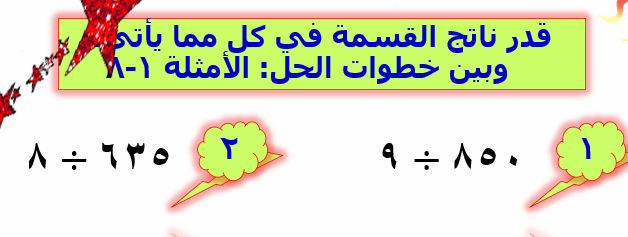 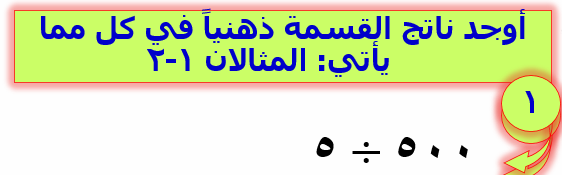 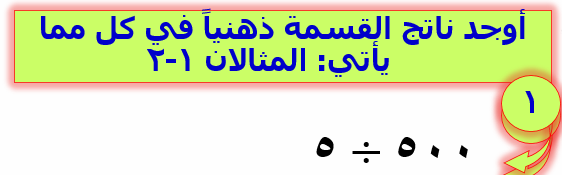 خطة التهيئة للاختبارات الوطنية ( نافس ) للصف السادس في مجال الرياضيات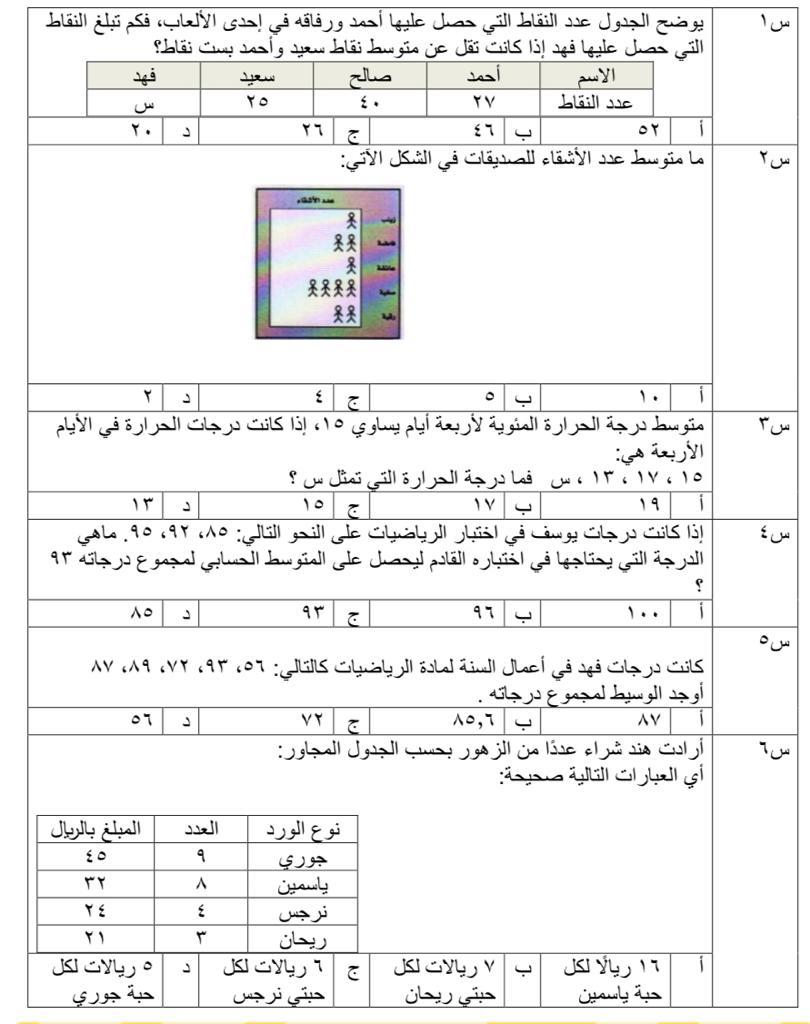 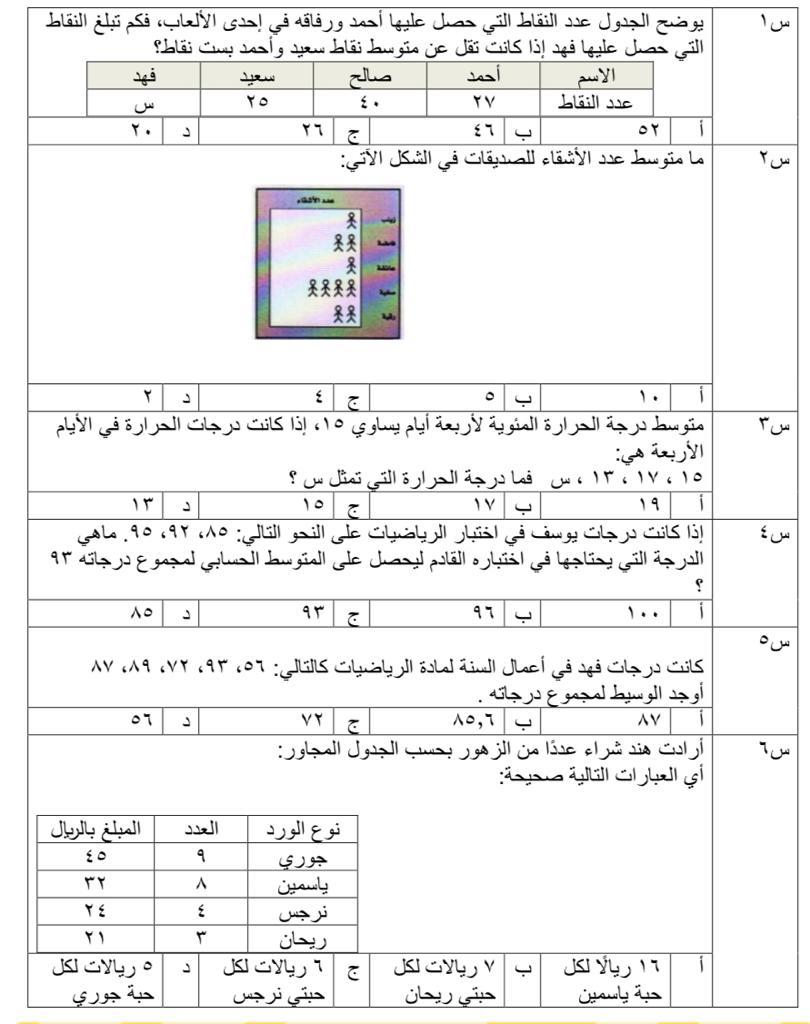 خطة التهيئة للاختبارات الوطنية ( نافس ) للصف السادس في مجال الرياضياتخطة التهيئة للاختبارات الوطنية ( نافس ) للصف السادس في مجال الرياضيات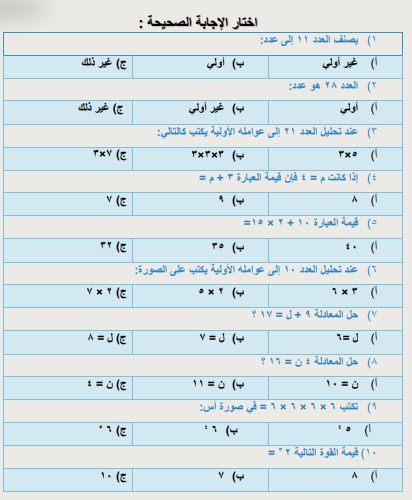 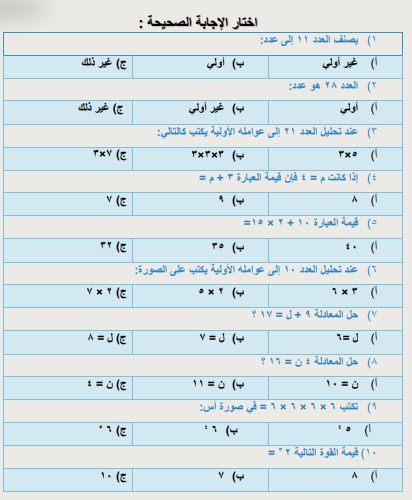 خطة التهيئة للاختبارات الوطنية ( نافس ) للصف السادس في مجال الرياضيات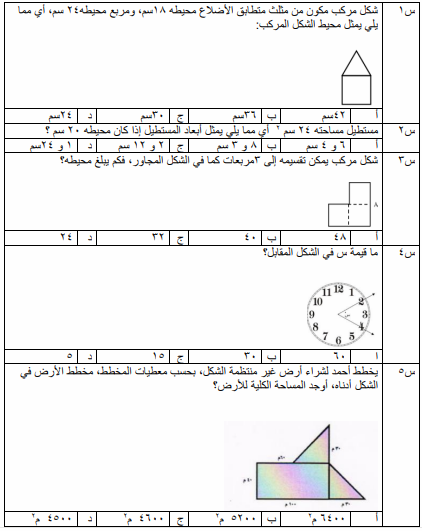 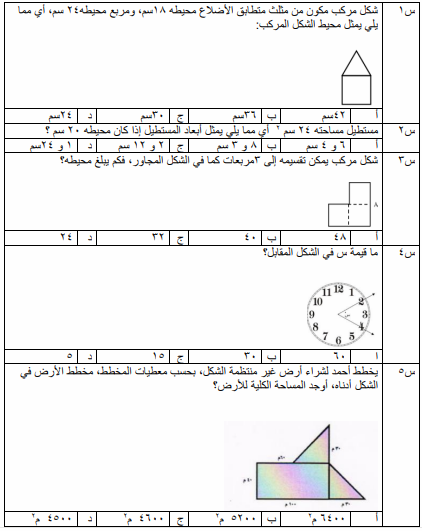 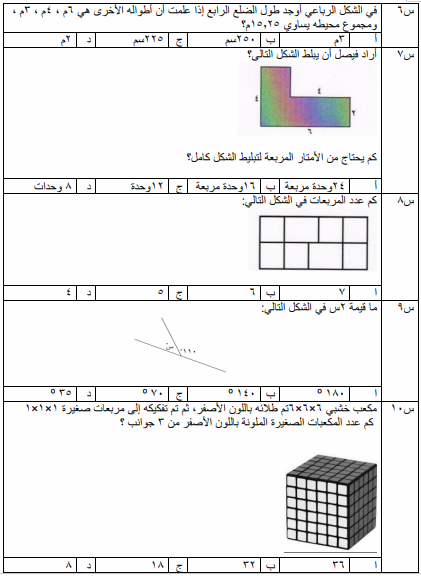 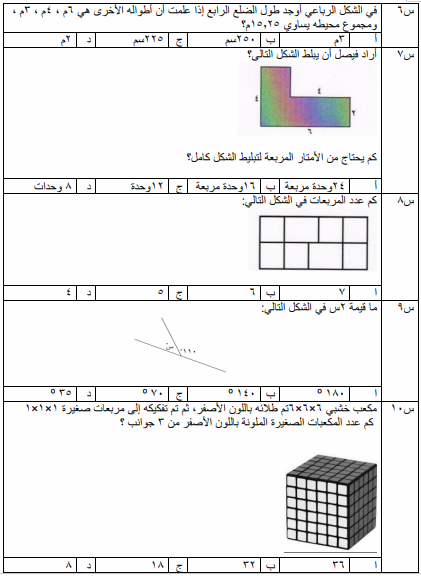 خطة التهيئة للاختبارات الوطنية ( نافس ) للصف السادس في مجال الرياضياتخطة التهيئة للاختبارات الوطنية ( نافس ) للصف السادس في مجال الرياضيات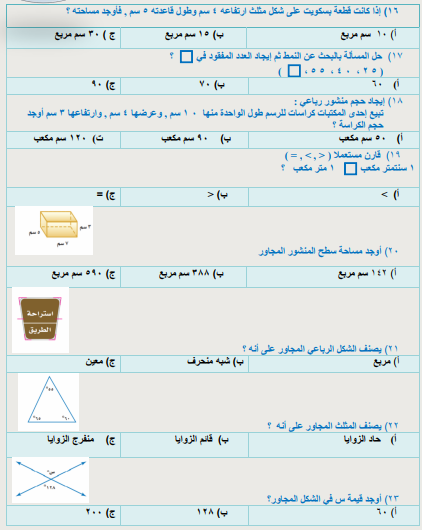 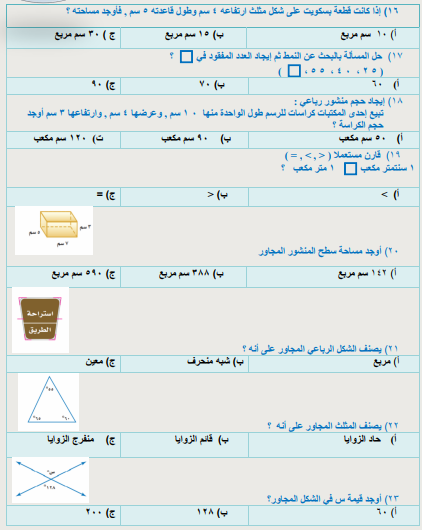 خطة التهيئة للاختبارات الوطنية ( نافس ) للصف السادس في مجال الرياضيات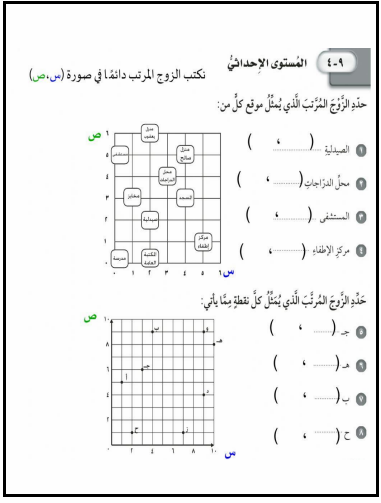 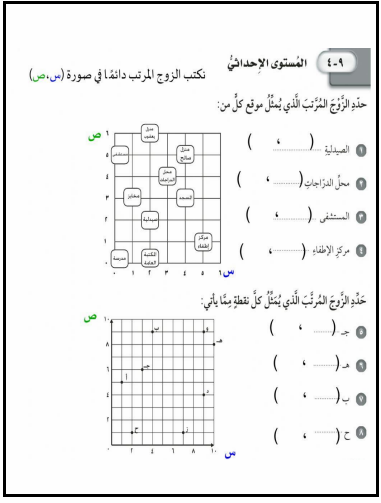 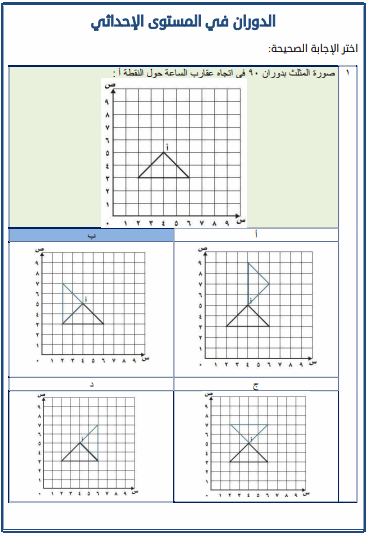 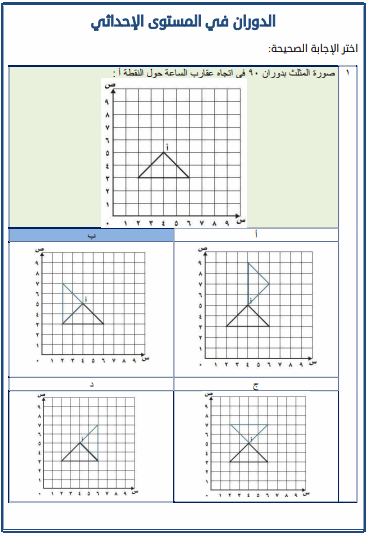 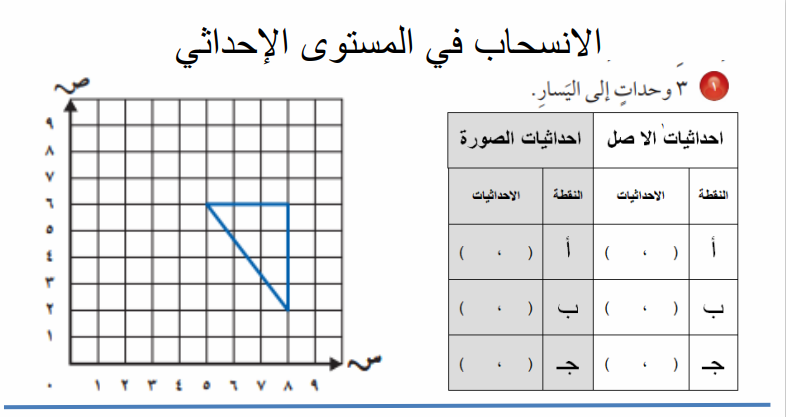 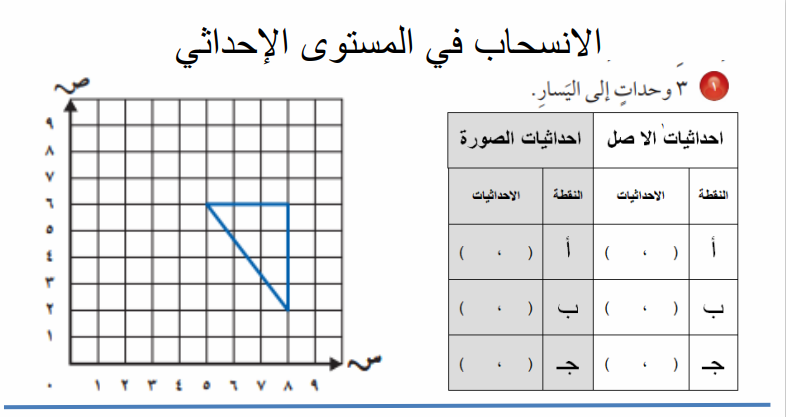 خطة التهيئة للاختبارات الوطنية ( نافس ) للصف السادس في مجال الرياضيات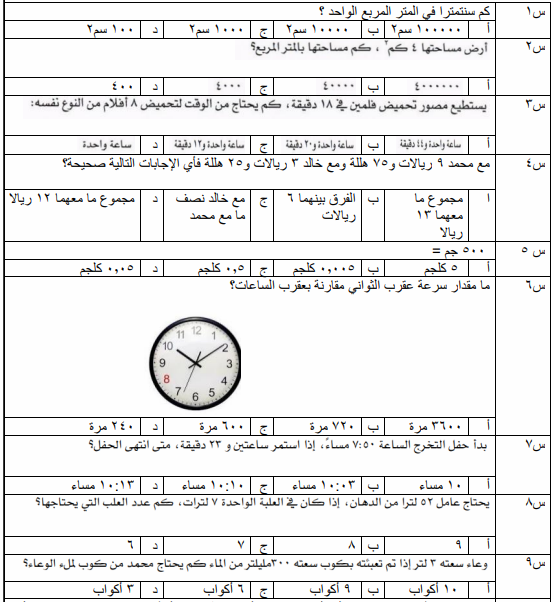 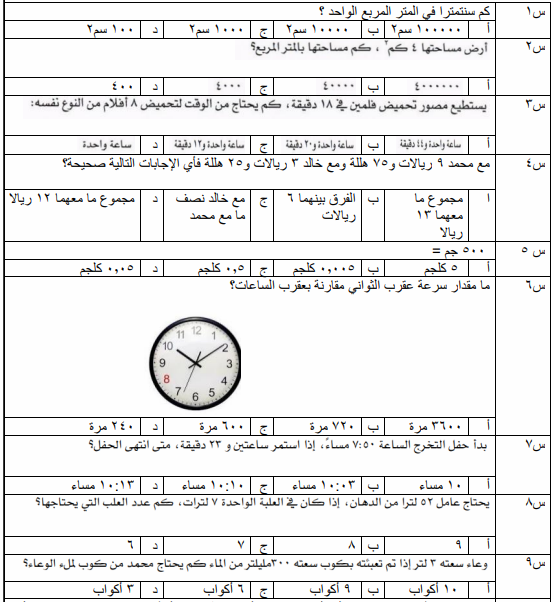 خطة التهيئة للاختبارات الوطنية ( نافس ) للصف السادس في مجال الرياضياتخطة التهيئة للاختبارات الوطنية ( نافس ) للصف السادس في مجال الرياضيات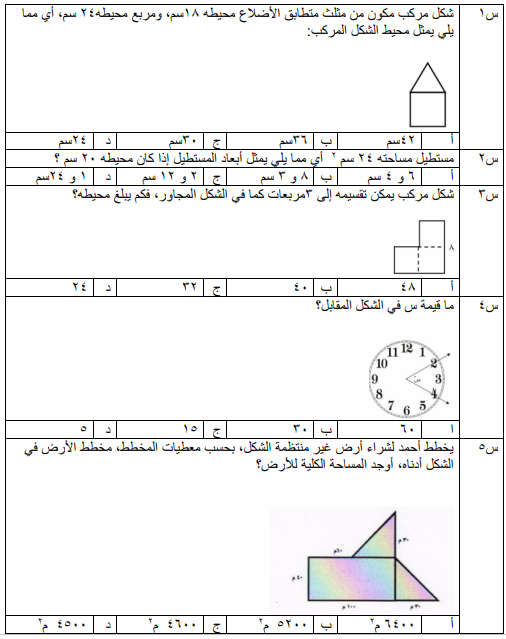 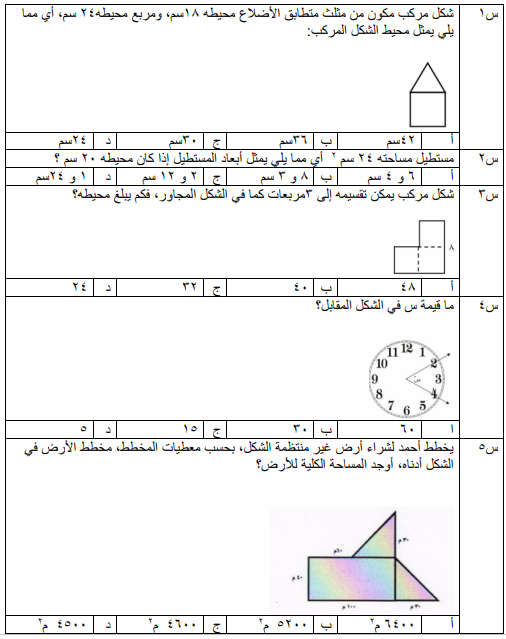 خطة التهيئة للاختبارات الوطنية ( نافس ) للصف السادس في مجال الرياضيات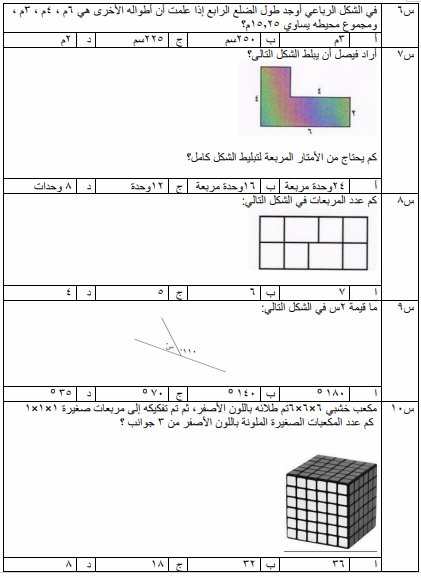 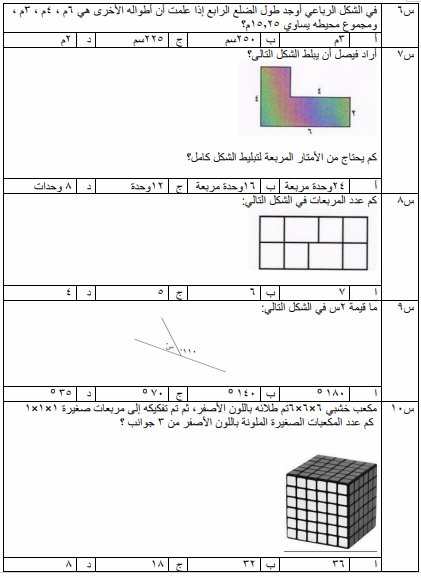 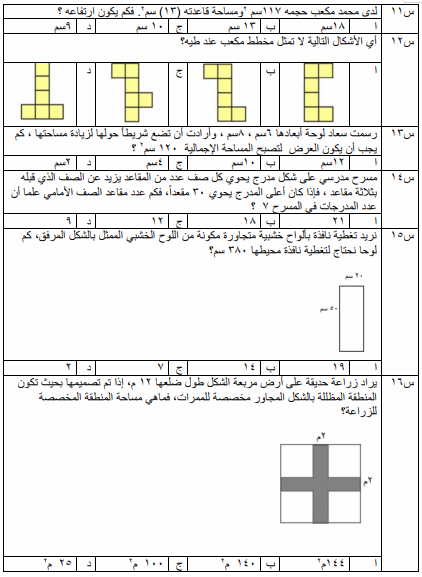 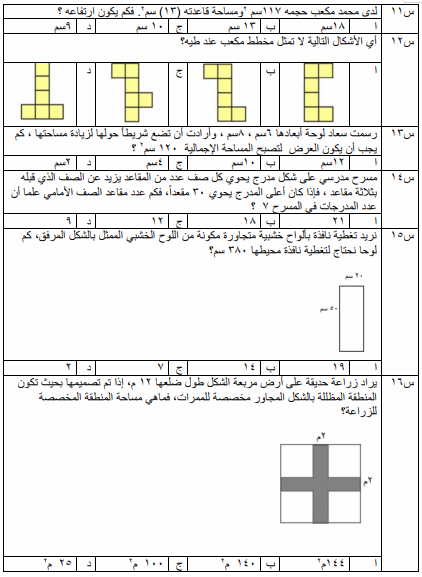 خطة التهيئة للاختبارات الوطنية ( نافس ) للصف السادس في مجال الرياضياتخطة التهيئة للاختبارات الوطنية ( نافس ) للصف السادس في مجال الرياضيات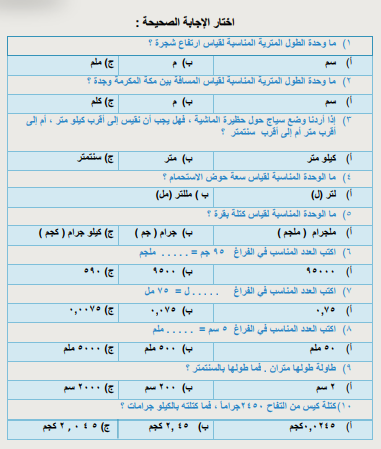 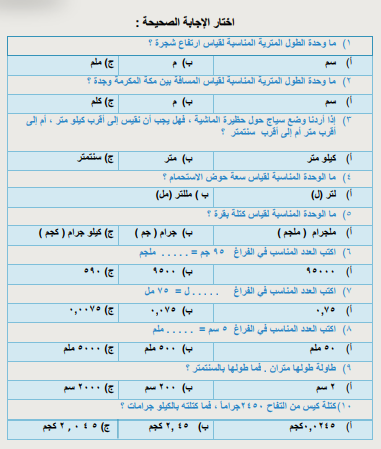 خطة التهيئة للاختبارات الوطنية ( نافس ) للصف السادس في مجال الرياضيات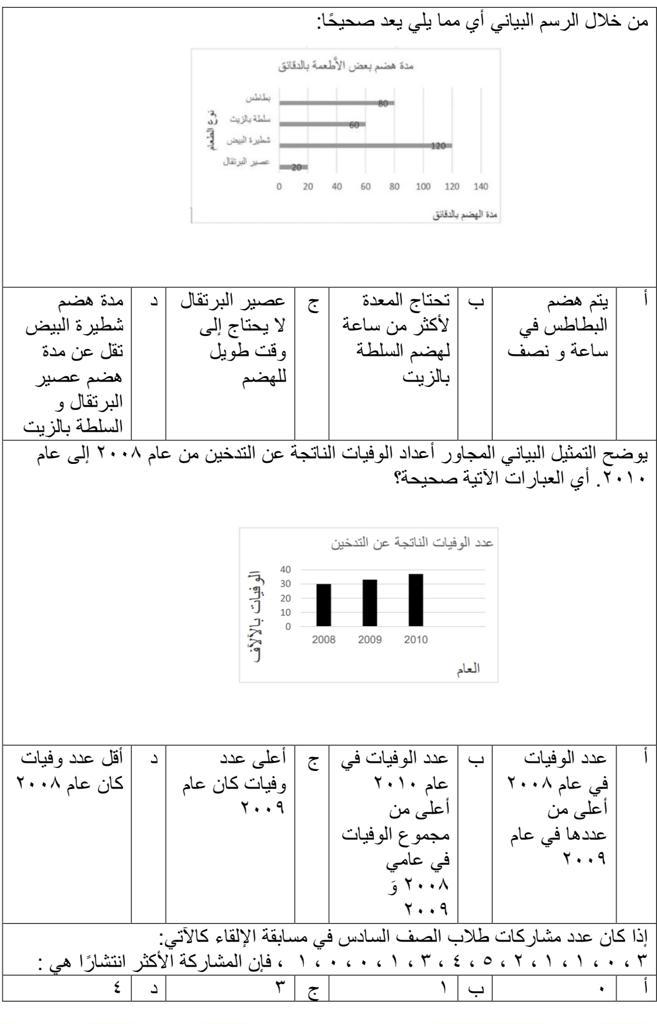 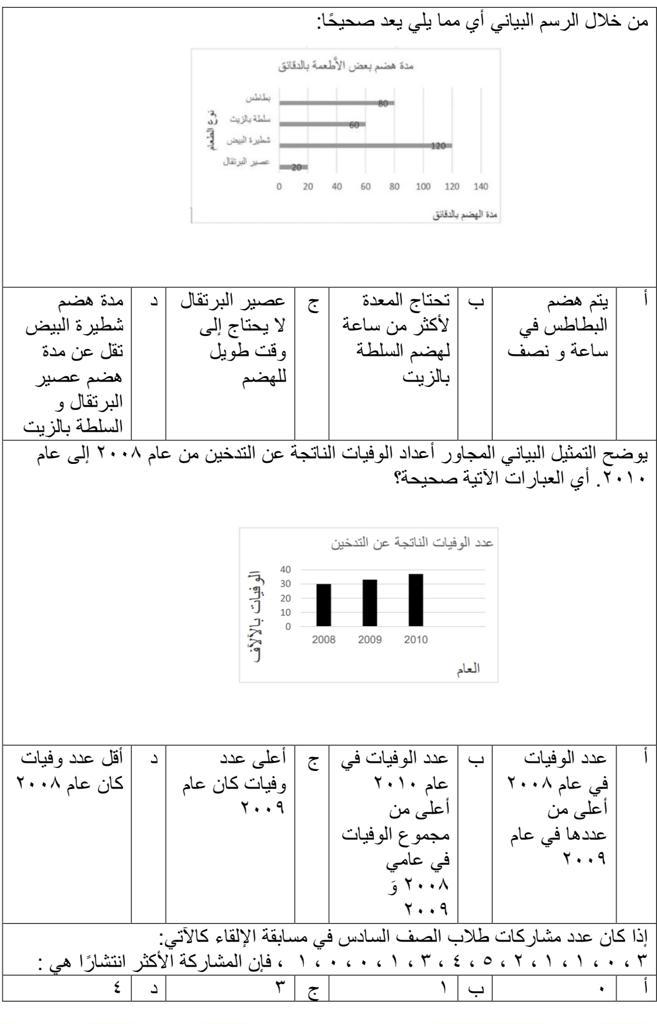 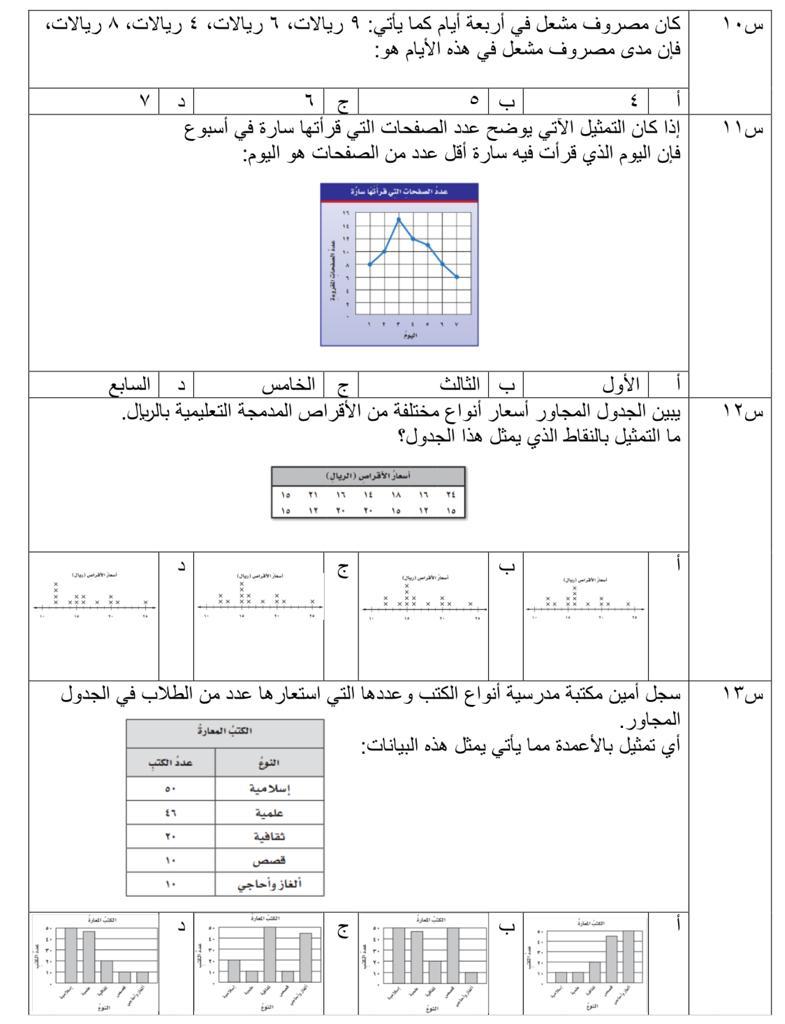 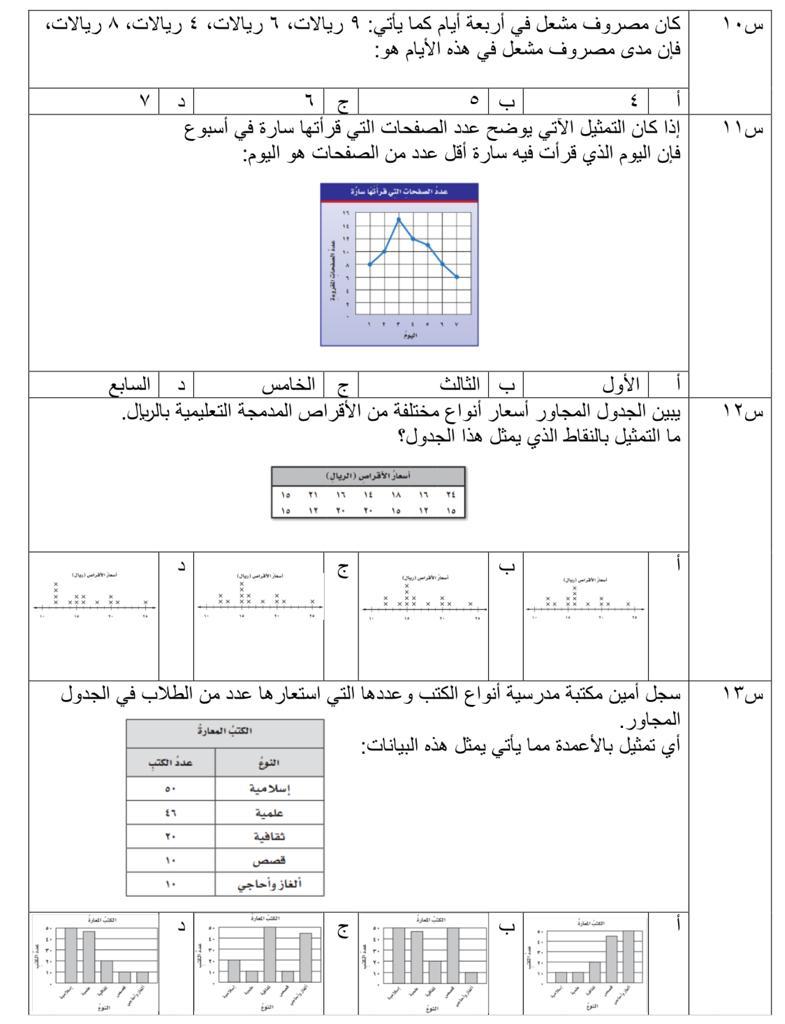 خطة التهيئة للاختبارات الوطنية ( نافس ) للصف السادس في مجال الرياضيات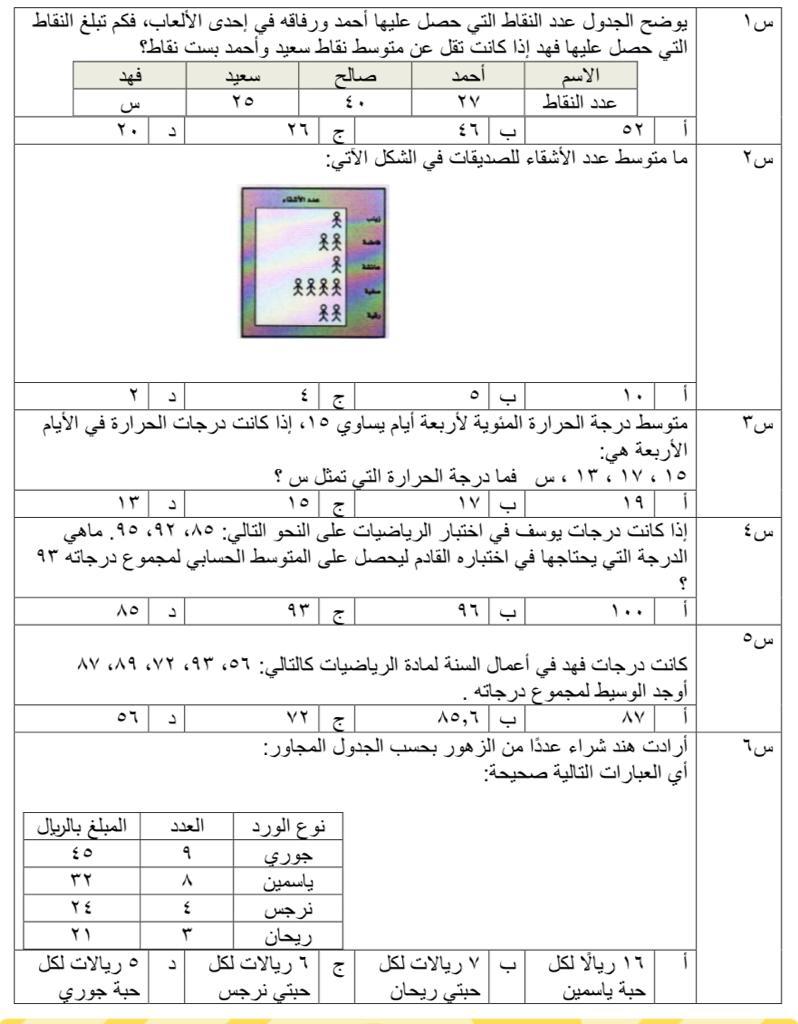 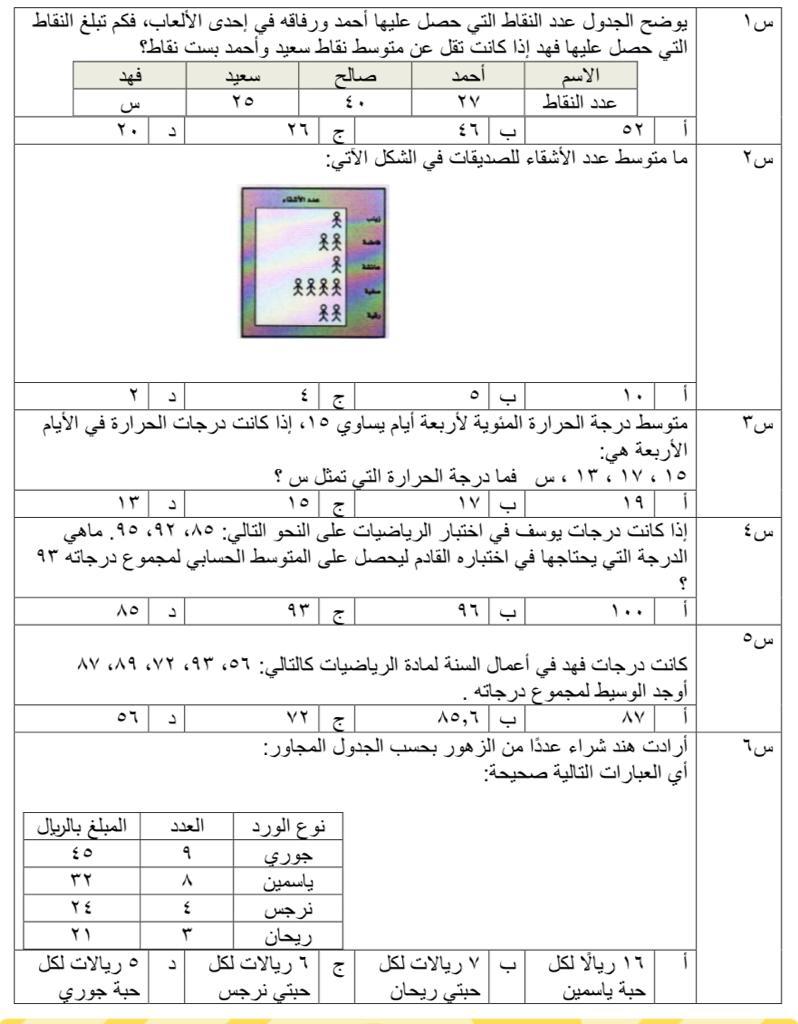 خطة التهيئة للاختبارات الوطنية ( نافس ) للصف السادس في مجال الرياضيات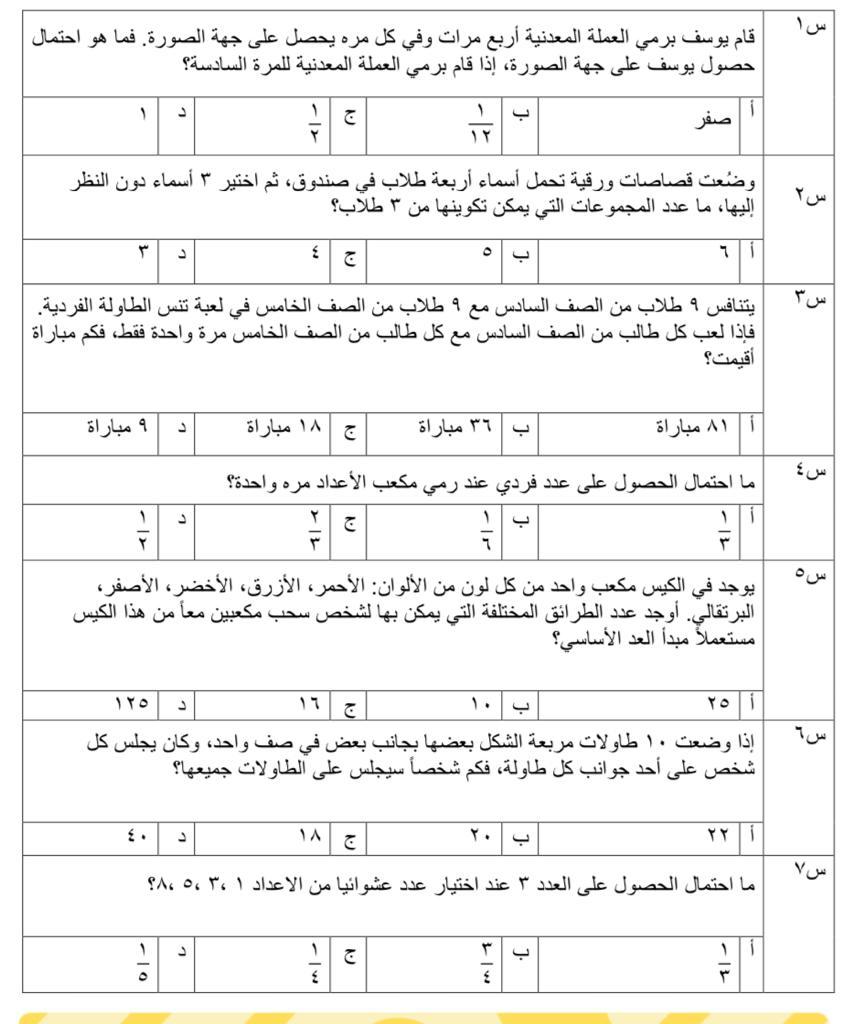 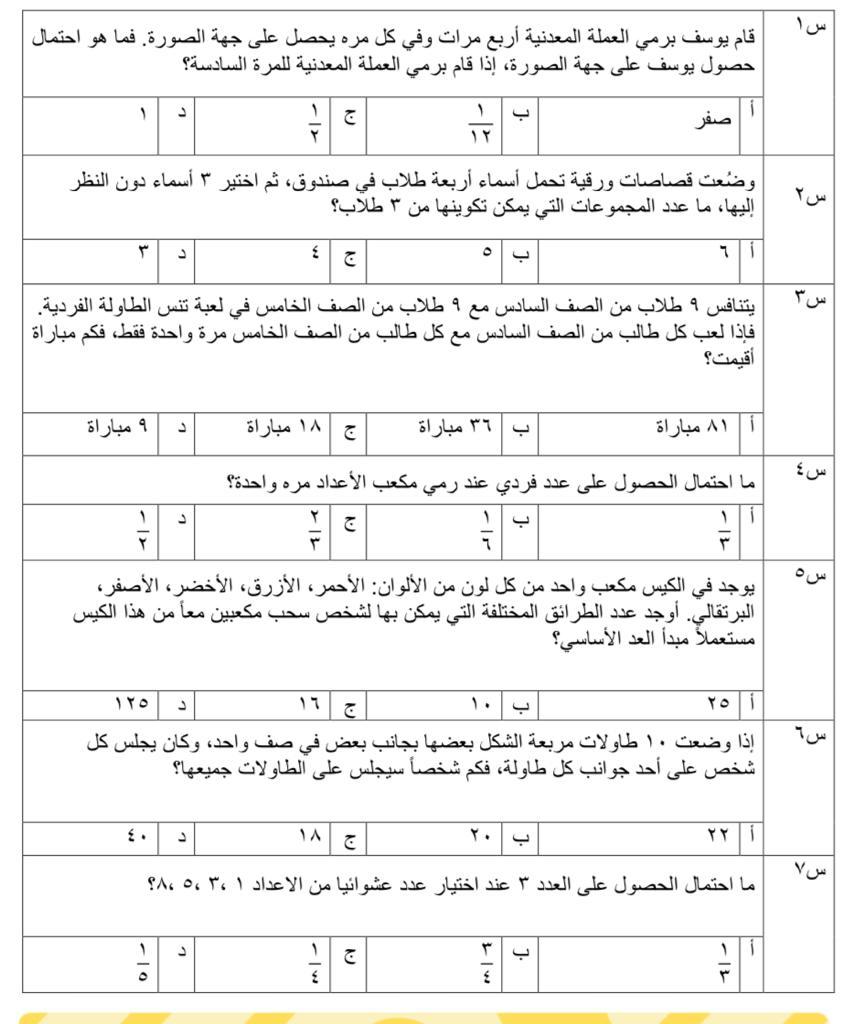 